 الهيئة الوطنية للتقويم والاعتماد الأكاديمي الرياض – المملكة العربية السعودية 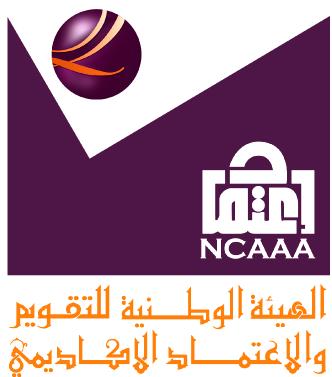 مؤشرات الأداء الرئيسة KPI’s للبرنامج والمؤسسة التعليميةمستوى البياناتمؤشرات الأداء الرئيسةالمعياربرنامج، كلية، مؤسسة1-التقييم الكلي للطلبة لجودة خبرات التعلم في المؤسسة (متوسط تقديرات الطلاب على مقياس سنوي تقديري من خمس نقاط لطلبة السنة النهائية)3-إدارة ضمان الجودة وتحسينهابرنامج، كلية، مؤسسة2-نسبة المقررات التي يجرى فيها تقويم للطلاب خلال السنة3-إدارة ضمان الجودة وتحسينهابرنامج، كلية، مؤسسة3-نسبة البرامج التي بها تصديق مستقل لمعايير (مستويات) تحصيل الطلبة خلال السنة بواسطة أناس من داخل المؤسسة3-إدارة ضمان الجودة وتحسينهابرنامج، كلية، مؤسسة4-نسبة البرامج التي بها تصديق مستقل لمعايير (مستويات) تحصيل الطلبة خلال السنة بواسطة أناس خارج المؤسسة 3-إدارة ضمان الجودة وتحسينهابرنامج، كلية، مؤسسةالبيانات منفصلة للطلاب والطالبات ثم مجتمعة5-نسبة الطلاب لهيئة التدريس (بدوام كامل أو ما يعادله)4-التعلم والتعليمبرنامج، كلية، مؤسسةالبيانات منفصلة للطلاب والطالبات ثم مجتمعة6-تقدير الطلاب العام لجودة المقررات (متوسط تقديرات الطلاب على مقياس تقديري من خمس نقاط للتقييم الكلي للمقررات)4-التعلم والتعليمبرنامج، كلية، مؤسسةالبيانات منفصلة للطلاب والطالبات ثم مجتمعة7-نسبة أعضاء هيئة التدريس الذين يحملون مؤهلات دكتوراه مصادق عليها4-التعلم والتعليمبرنامج، كلية، مؤسسةالبيانات منفصلة للطلاب والطالبات ثم مجتمعة8-نسبة الطلاب الداخلين بالبرامج الذين أكملوا بنجاح السنة الأولى4-التعلم والتعليمبرنامج، كلية، مؤسسةالبيانات منفصلة للطلاب والطالبات ثم مجتمعة9-نسبة الطلاب الداخلين في برامج البكالوريوس الذين أكملوا في الحد الأدنى من المدة4-التعلم والتعليمبرنامج، كلية، مؤسسةالبيانات منفصلة للطلاب والطالبات ثم مجتمعة10-نسبة الطلاب الداخلين في برامج الدراسات العليا الذين أكملوا في الوقت المحدد4-التعلم والتعليمبرنامج، كلية، مؤسسةالبيانات منفصلة للطلاب والطالبات ثم مجتمعة11-نسبة الخريجين من برامج البكالوريوس الذين في مدة 6 أشهر من التخرج: أ-توظفوا ب-سجلوا في دراسة، ج-لم يبحثوا عن توظيف أو دراسة4-التعلم والتعليممؤسسة12-نسبة الطلاب للكادر الإداري5-إدارة شؤون الطلاب والخدمات المساندةمؤسسة13-نسبة الميزانية التشغيلية (بدون المبالغ لمكافآت الطلاب والسكن) المخصصة لتقديم الخدمات الطلابية5-إدارة شؤون الطلاب والخدمات المساندةمؤسسة14-تقويم الطلاب للإرشاد المهني والأكاديمي (متوسط التقديرات عن مدى مناسبة الإرشاد النفسي والمهني على مقياس تقديري سنوي من خمس نقاط لطلبة السنة النهائية)5-إدارة شؤون الطلاب والخدمات المساندةمؤسسة15-عدد عناوين الكتب في المكتبة نسبة لعدد الطلاب6-مصادر التعلممؤسسة16-عدد الاشتراكات في المصادر على شبكة الإنترنت نسبة لعدد البرامج الموجودة6-مصادر التعلممؤسسة17-عدد الاشتراكات في الدوريات نسبة لعدد البرامج المطروحة6-مصادر التعلممؤسسة18-تقييم الطلاب لخدمات المكتبة (متوسط التقديرات لمدى مناسبة خدمات المكتبة على مقياس تقديري سنوي من خمس نقاط لطلبة السنة النهائية)6-مصادر التعلممؤسسة19-الإنفاق السنوي على تقنية المعلومات نسبة لعدد الطلاب7-المرافق والتجهيزاتمؤسسة20-عدد أجهزة الحاسب الموفرة لكل طالب7-المرافق والتجهيزاتمؤسسة (البيانات منفصلة للطلاب والطالبات ثم مجتمعة)21-المعدل العام لمدى مناسبة المرافق والتجهيزات من خلال استطلاع آراء لهيئة التدريس 7-المرافق والتجهيزاتمؤسسة22-عرض النطاق الترددي لكل مستخدم للأنترنت 7-المرافق والتجهيزاتمؤسسة23-المصروفات الكلية التشغيلية لكل طالب (بدون المبالغ لمكافآت الطلاب والسكن)8-التخطيط والإدارة الماليةكلية، مؤسسة24-نسبة هيئة التدريس الذين غادروا الجامعة في السنة السابقة لأسباب عدا التقاعد بسبب السن9-عمليات التوظيفكلية، مؤسسة25-نسبة هيئة التدريس المشتركين في أنشطة التطوير المهني السنة الماضية9-عمليات التوظيفكلية، مؤسسة26-نسبة هيئة التدريس المشتركين في التطوير المهني السنة الماضية9-عمليات التوظيفكلية، مؤسسة27-عدد ما نشر في مجلات علمية محكمة في السنة السابقة لكل عضو هيئة تدريس بدوام كامل أو ما يعادله10-البحث العلميكلية، مؤسسة28-نسبة أعضاء هيئة التدريس (بدوام كامل) الذين لديهم على الأقل بحث واحد محكم في السنة السابقة10-البحث العلميكلية، مؤسسة29-عدد أوراق العمل أو التقارير المقدمة للمؤتمرات خلال السنة الماضية لكل من أعضاء هيئة التدريس بدوام كامل أو ما يعادله10-البحث العلميكلية، مؤسسة30-دخل البحث من مصادر خارجية في السنة السابقة نسبة لعدد أعضاء هيئة التدريس بدوام كامل10-البحث العلميكلية، مؤسسة31-نسبة التمويل التشغيلي الكلي المصروفة على الأبحاث10-البحث العلمي32-عدد الاستشهادات (citations) في مجلات علمية محكمة لمنشورات أعضاء هيئة التدريس بدوام كامل نسبة لاجمالي أعضاء هيئة التدريس.10-البحث العلميكلية، مؤسسة33-نسبة أعضاء هيئة التدريس وغيرهم من الموظفين الذين قدموا أنشطة لخدمة المجتمع 11-العلاقات مع المجتمعكلية، مؤسسة34-عدد برامج التثقيف المجتمعي المقدمة نسبة لعدد الأقسام.11-العلاقات مع المجتمع35-عدد ساعات العمل التطوعي الدي يقضيه أعضاء هيئة التدريس بالنسبة إلى عدد أعضاء هيئة التدريس.11-العلاقات مع المجتمع